Выставка «Полвека с “Архипелагом ГУЛАГом”» в Музее-квартире А. Солженицына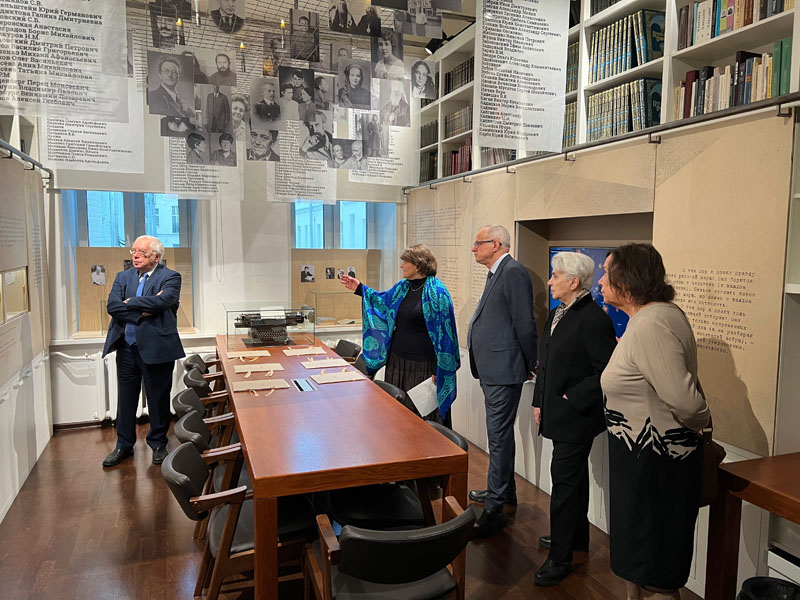 Открытие выставки «Полвека с “Архипелагом ГУЛАГом”». 
Слева направо: В.П. Лукин, Г.А. Тюрина, В.А. Москвин, Н.Д. Солженицына, Н.Б. Мирза18 декабря 2023 в Музее-квартире А. Солженицына на Тверской состоялось открытие выставки, посвященной 50-летию выхода в свет опыта художественного исследования «Архипелаг ГУЛАГ».Историю публикации «Архипелага…» автор подробно изложил в мемуарной книге «Бодался телёнок с дубом». Поводом к изданию стало изъятие одной из тайно хранившихся машинописных копий книги сотрудниками КГБ. 5 сентября 1973 Солженицын дает распоряжение на Запад, где уже лежала вывезенная тайно невидимками фотокопия, срочно печатать «Архипелаг…»: «И — сопроводил, чтоб облегло раньше титульного листа:“Со стеснением в сердце я годами воздерживался от печатания этой уже готовой книги: долг перед ещё живыми перевешивал долг перед умершими. Но теперь, когда Госбезопасность всё равно взяла эту книгу, мне ничего не остаётся, как немедленно публиковать её”».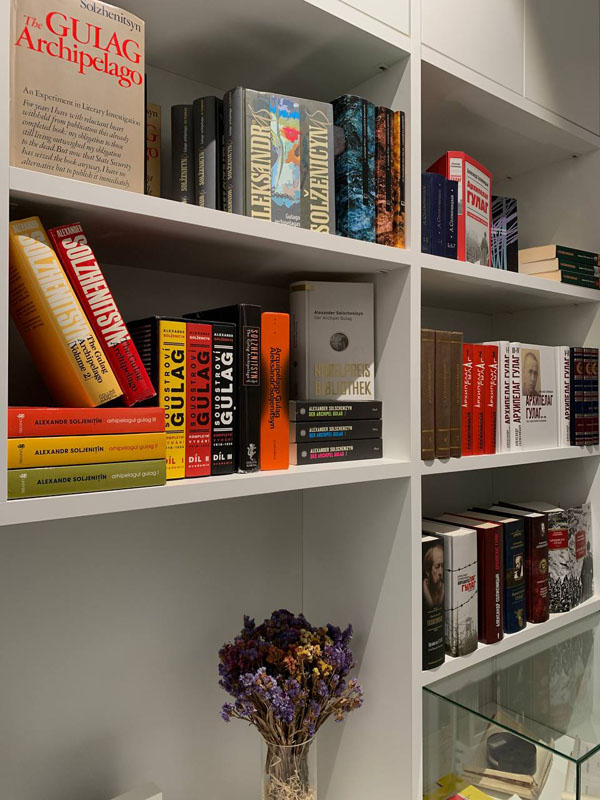 Иностранные издания «Архипелага ГУЛАГа»Выставка «Полвека с “Архипелагом ГУЛАГом”» открыта в исторических стенах квартиры, в той же комнате, где была выполнена пересъемка машинописного экземпляра книги, по которому в издательстве «ИМКА-Пресс» и был произведен набор в декабре 1973. Экспозиция дает возможность посетителям погрузиться в детально отраженный процесс фотокопирования; узнать о судьбах тех, благодаря кому «Архипелаг…» вышел в свет; увидеть экземпляр авторской машинописи книги, карандашный портрет Солженицына, написанный заключенным художником С.М. Ивашевым-Мусатовым, портсигар писателя, сделанный другом по шарашке и многие другие подлинные предметы из личного архива Александра Солженицына. Отдельная часть экспозиции посвящена «всем, кому не хватило жизни об этом рассказать» и 257 свидетелям, участвовавшим в создании общего дружного памятника всем замученным и убитым. Фотографии реальных людей, семей, интеллигентов, учителей, инженеров, священнослужителей, карта ГУЛАГа, длинные списки имен, — все это в сопровождении текста «Архипелага…» будет ждать посетителей на Тверской ул., д. 12 до 25 августа 2024.